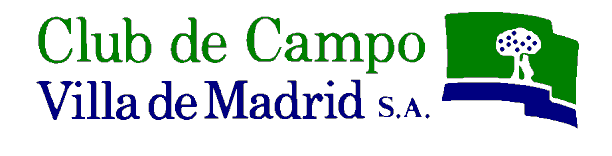 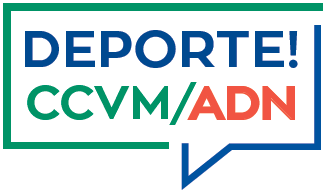 EVENTOS DEPORTIVOS FIN DE SEMANA: 18 – 19 Nov 2017DEPORTEEVENTOCARACTERFECHAENTREGA PREMIOSOBSERVACIONESAjedrezTorneos sociales de partidas lentas(8ª ronda)Social18 de noviembreChalet de ajedrez de 17:00 a 20:00 horasBridgeTorneos sociales BridgeSocial18  y 19 de noviembreChalet Social desde las 18:00 horasHípicaCSN**** INDOOR Top Ten17 a 19 de noviembreAl finalizar cada pruebaPicadero cubierto +Pista socialHockeyDHM B:Real Sociedad 1927 Vs Vallés DeportivoDHF:CCVM Vs Club Egara18 de noviembre19 de noviembreCampo 1 a las 16:00 horasCampo 1 a las 12:30 horasTenisCto Madrid Equipos Absoluto:SemifinalesFinales18 de noviembre19 de noviembreDesde las 14:00 horasDesde las 14:00 horasPádelLiga de Menores:CCVM Vs FUNDACIÓN IVERIPLUS PÁDEL TRAININGCCVM Vs PÁDEL TRICANTINO18 de noviembreA las 14:00 horas